    TEKNIK
                       Genom undervisningen i ämnet teknik ska eleverna 
         sammanfattningsvis ges förutsättningar att utveckla sin förmåga att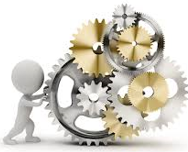 identifiera och analysera tekniska lösningar 
utifrån ändamålsenlighet och funktion, identifiera problem och behov som kan lösas 
med teknik och utarbeta förslag till lösningar, använda teknikområdets begrepp och uttrycksformer, värdera konsekvenser av olika teknikval för individ, 
samhälle och miljö, och analysera drivkrafter bakom teknikutveckling och 
hur tekniken har förändrats över tid.Kunskapskrav för betyget E i slutet av årskurs 6 Eleven kan beskriva och ge exempel på enkla tekniska lösningar i vardagen och några ingående delar som samverkar för att uppnå ändamålsenlighet och funktion. Dessutom kan eleven på ett enkelt sätt beskriva och ge exempel på några hållfasta och stabila konstruktioner i vardagen, deras uppbyggnad och de material som används. Eleven kan genomföra mycket enkla teknikutvecklings-och konstruktionsarbeten genom att pröva möjliga idéer till lösningar samt utforma enkla fysiska eller digitala modeller. Under arbetsprocessen bidrar eleven till att formulera och välja handlingsalternativ som leder framåt. Eleven gör enkla dokumentationer av arbetet med skisser, modeller eller texter där intentionen i arbetet till viss del är synliggjord. Eleven kan föra enkla och till viss del underbyggda resonemang dels kring hur några föremål eller tekniska system i samhället har förändrats över tid och dels kring tekniska lösningars fördelar och nackdelar för individ, samhälle och miljö.